Boulder County FOOD WASTE SUBCOMMITTEE | Resources

TOPIC: Food Waste TOPIC: Expiration DatesTOPIC: Gleaning / Ugly FoodTOPIC: Vernacular: food loss and food waste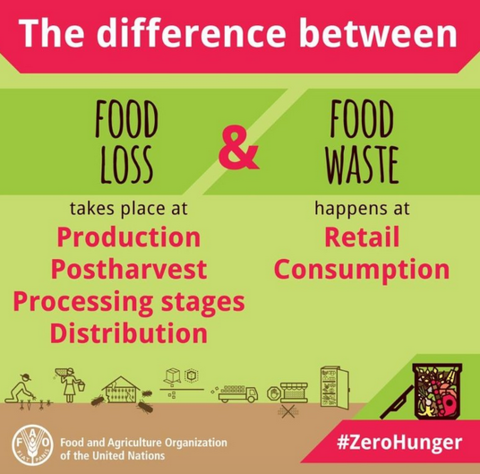 Type of ResourceURLAdditional NotesWebsitehttp://www.refed.comContains a lot of helpful content as well as many links to other relevant resourcesWebpage http://www.refed.com/solutions/consumer-education-campaignsThis page focuses specifically on consumer education campaignsWebpagehttp://www.feedingamerica.org/our-work/our-approach/reduce-food-waste.htmlFeeding America’s (the national network of food banks) approach to food waste and food rescueArticlehttps://www.nytimes.com/2017/05/02/opinion/going-digital-to-rescue-food.html?mwrsm=Email“Going Digital to Rescue Food”Webpagehttps://www.savethefood.com/Replicable campaign & open-source marketing materialsOpportunity to recruit a new member!http://longmontfoodrescue.org/Newly formed nonprofit in Longmont - info@LongmontFoodRescue.orgFacebook - Lafayette community growing around food waste - “80026 Lafayette Food Exchange”https://www.facebook.com/groups/LafayetteCOFoodExchange/Could be a resource to recruit volunteers and/or brainstorm ideas with a community groupWebsitehttps://www.nrdc.org/issues/food-wasteWhite papers, reports for support.Possible policy ideas.Video linkshttp://blog.leanpath.com/eye-opening-food-waste-videos-to-share-with-your-teamEducation/messagingVideohttps://youtu.be/EwVuz0UJl2A
Reduce food waste by 20% (sponsored by Re-Fed)Videohttps://youtu.be/9K72SHEPOCEFood waste campaign in EUVideohttps://youtu.be/VGTPKKOVoz4Food waste = money waste (Europe-centric)Videohttps://youtu.be/WREXBUZBrS8Strawberries - farm to table to trashVideohttp://www.pbs.org/video/2365168370/RMPBS (ways to reuse on farms, mentions Boulder)Videohttps://youtu.be/iqU2ekQBwHAConveyor belt - farm to trashVideohttps://www.ted.com/talks/tristram_stuart_the_global_food_waste_scandal?utm_source=tedcomshare&utm_medium=referral&utm_campaign=tedspreadFood waste TED TalkVideohttps://www.youtube.com/watch?v=jBfci-mWOzQTossed out (Food waste in the US, 30 mins)Videohttps://www.youtube.com/watch?v=k8TDfjbpSBEPBS News Hour (9 mins)Videohttps://youtu.be/07sbbIUsLb4
Subaru, National Parks & LandfillVideohttp://www.newsweek.com/food-waste-statistics-anthony-bourdain-documentary-5947475 facts from Anthony Bordain’s new documentary and Venezuelan food waste video (in Spanish)Apphttps://olioex.com/Connects people with their neighbors and with local shops so surplus food and other items can be shared, not thrown away. Get free food and make new friends, it's a win win!Articlehttps://www.bighunger.org/blog-1/2017/7/13/dignity-and-wasted-foodDignity of food wasteArticlehttp://www.sctimes.com/story/life/food/2018/01/01/new-years-resolution-worry-your-food-waste/964647001/Great action steps that could be utilized in our event messagingArticlehttp://blog.leanpath.com/us-increases-focus-on-food-regulations?utm_content=69542618&utm_medium=social&utm_source=twitterFood waste regulations in the US and EuropeType of ResourceURLAdditional NotesWebpagehttp://www.refed.com/solutions/standardized-date-labelingOutlines existing challenges as well as solution that is currently in beta for standardized date labeling Articlehttps://www.nytimes.com/2017/02/15/dining/grocery-food-labels.html?_r=1Webpage/Phone Apphttps://www.foodsafety.govFoodKeeper: Guidelines for how long you should store specific types of food to ensure safe consumptionType of ResourceURLAdditional NotesWebsitehttp://forms.vermontlaw.edu/farmgleaning/The National Gleaning Project from Vermont Law SchoolArticlehttp://www.npr.org/sections/thesalt/2016/03/07/469530045/from-ugly-to-hip-misfit-fruits-and-veggies-coming-to-whole-foods“From Ugly to Hip” - Ugly food and Whole FoodsEducational Campaign Examplehttp://www.uglyproduceisbeautiful.com/A-M-A-Z-I-N-G photographs